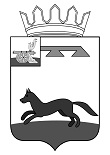 АДМИНИСТРАЦИЯМУНИЦИПАЛЬНОГО ОБРАЗОВАНИЯ«ХИСЛАВИЧСКИЙ  РАЙОН» СМОЛЕНСКОЙ ОБЛАСТИР А С П О Р Я Ж Е Н И Еот  10 июня 2021 г. №  360-рОб утверждении состава межведомственной комиссии по оценке и обследованию помещения в целях признания его жилым помещением, жилого помещения пригодным (непригодным) для проживания граждан, а также многоквартирного дома в целях признания его аварийным и подлежащим сносу или реконструкцииРуководствуясь Федеральным законом от 06.10.2003 N 131-ФЗ "Об общих принципах организации местного самоуправления в Российской Федерации", Жилищным кодексом Российской Федерации, Постановлением Правительства Российской Федерации от 28.01.2006 N 47 "Об утверждении Положения о признании помещения жилым помещением, жилого помещения непригодным для проживания и многоквартирного дома аварийным и подлежащим сносу или реконструкции", Уставом муниципального образования «Хиславичский район» Смоленской области:1. Утвердить прилагаемый состав межведомственной комиссии по оценке и обследованию помещения в целях признания его жилым помещением, жилого помещения пригодным (непригодным) для проживания граждан, а так же многоквартирного дома в целях признания его аварийным и подлежащим сносу или реконструкции.2. Разместить на официальном сайте Администрации муниципального образования «Хиславичский район» Смоленской области в информационно-телекоммуникационной сети «Интернет».Глава муниципального образования «Хиславичский район»Смоленской области                                                                                 А.В. Загребаев
Утвержден распоряжением Администрации муниципального образования «Хиславичский район» Смоленской областиот «10 » июня 2021г. № 360-рСОСТАВ  межведомственной комиссии по оценке и обследованию помещения в целях признания его жилым помещением, жилого помещения пригодным (непригодным) для проживания граждан, а также многоквартирного дома в целях признания его аварийным и подлежащим сносу или реконструкцииВизирование правового акта:Визы:В.И. Златарев                              ____________        «10» июня «2021 г.Т.В. Ущеко                                  ____________        «10» июня  2021 г.Златарев Владимир Иванович-заместитель Главы муниципального образования «Хиславичский район»  Смоленской области, председатель комиссии
Зайцев Сергей  Дмитриевич-начальник отдела по строительству, архитектуры и ЖКХ Администрации муниципального образования «Хиславичский район»  Смоленской области, заместитель председателя комиссии
Гаврилова Любовь Николаевна-главный специалист отдела по строительству, архитектуры и ЖКХ Администрации муниципального образования «Хиславичский район»  Смоленской области, секретарь комиссииЧлены комиссии:
Члены комиссии:
Члены комиссии:
Зайцева Ольга Валентиновна-заместитель Главы муниципального образования по социальным вопросам - начальник Отдела образования и молодежной политике Администрации муниципального образования «Хиславичский район»  Смоленской областиКуцабина Ольга Владимировна-начальник отдела экономики и комплексного развития  Администрации муниципального образования «Хиславичский район»  Смоленской области Фигурова Ирина Юрьевна
-начальник отдела по городу Администрации муниципального образования «Хиславичский район»  Смоленской областиЧерникова Галина Андреевнаспециалист I категории отдела по городу Администрации муниципального образования «Хиславичский район»  Смоленской области Стародворцева Светлана Александровна-ведущий специалист - муниципальный жилищный инспектор отдела по строительству, архитектуры и ЖКХ Администрации муниципального образования «Хиславичский район»  Смоленской областиСаленков Никита Игоревич-консультант инспекторского отдела Главного управления "Государственная жилищная инспекция Смоленской области" Ботвина Татьяна Юрьевна
-ведущий специалист - эксперт отдела санитарного надзора Управления Федеральной службы в сфере защиты прав потребителей и благополучия человека по Смоленской области Маркин Александр Владимирович-старший инспектор отдела надзорной деятельности и профилактической работы Починковского, Монастырщинского и Хиславичского районов управления  надзорной деятельности и профилактической работы  Главного управления МЧС России по Смоленской области
Филимоненкова Ольга Ивановна-главный специалист - эксперт отдела межмуниципального Починковского отдела Управления  Федеральной службы государственной регистрации, кадастра и картографии по Смоленской области 
ГореликоваГалина АлексеевнаГлава муниципального образования Череповского с/поселения (по согласованию)Антоненков Евгений НиколаевичГлава муниципального образования Корзовского с/поселения (по согласованию)Шкредов Александр НиколаевичГлава муниципального образования Печерского с/поселения (по согласованию)Федосов Сергей  ПетровичГлава муниципального образования Кожуховичского с/поселения (по согласованию)Митрофанов Александр ЛеонидовичГлава муниципального образования Владимирского с/поселения (по согласованию)Отп. 1 экз. – в делоИсп. И.Ю.Фигурова«10» июня 2021 г.Тел.: 2-11-73Разослать: прокуратура-1, отдел по городу – 1, отдел строит.-1